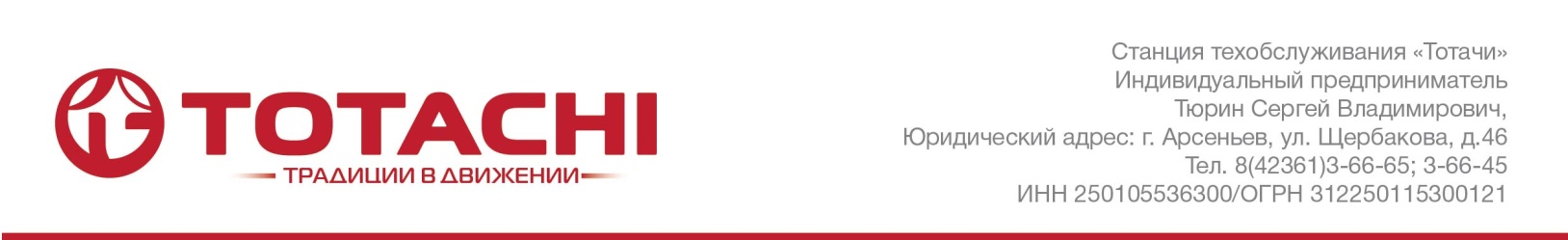 Прайс-лист на услуги по замене масел технических жидкостейПрайс-лист на услуги по ремонту и техническому обслуживанию автомобилейПрайс-лист на услуги шиномонтажаПрайс-лист на услуги Автомойки Наименование работСтоимость, руб.Наименование работДиагностика уровней техжидкости в автомобиле300,00 руб.Замена воздушного фильтра100-300,00 руб.Замена жидкости в АКП со снятием поддона1 500,00 руб.Замена жидкости в АКП через аппарат800,00 руб.Замена жидкости в вариаторе800,00  рубЗамена жидкости в гидроусилителе700,00 руб.Замена жидкости в МКП250,00 руб.Замена жидкости в мосту, раздатке250,00 руб.Промывка двигателя  промывочным маслом150,00 руб.Замена масла в двигателе 200,00 руб.Замена масляного фильтра 200,00 руб.Замена охлаждающей жидкости через аппарат1000,00 руб.Замена салонного фильтра100,00 руб.Замена салонного фильтра (разбор панели)300-500,00 руб.Замена топливного фильтра (бензин) без доп. работ500-700,00 руб.Замена топливного фильтра (дизель)300-500,00 руб.Замена топливного фильтра в баке1500,00 руб.Замена тормозной жидкости800,00 руб.Замена фильтра GDI500,00 руб.Замена щеток стеклоочистителя50,00 руб.Замена охлаждающей жидкости700,00 руб.Шприцевание 1точка100,00 руб.Снятие/Установка защиты200-400,00 руб.Очистка воздушного фильтра сжатым воздухом100,00 руб.Заправка кондиционеров с заменой масла одноконтурных 1500,00 руб.Заправка кондиционеров с заменой масла двухконтурных2000,00 руб.Наименование работСтоимость, руб.Наименование работТехническое обслуживаниеДиагностика ходовой части300-600Замена свечей зажигания400-1500Замена дисковых тормозных колодок500-700Замена барабанных тормозных колодок500-800Замена тормозных колодок на грузовых авто500-1500Замена сцепления4000-8000Замена ремня ГРМ1500-5000Сход-развал1000-1400Проточка тормозного диска (барабана)600Регулировка фар500Диагностика оборудования электрических систем700Сброс сервисного ТО500Считывание кодов неисправностей500ДвигательЗамена шлангов патрубков300-2000Замена маслосъемных колпачков3000-8000Замена клапанной прокладки500-2500Замена переднего сальника (коленвала)1000-1500Замена заднего сальника (коленвала)4000-8000Замена помпы1000-4000Замена приводных ремней300-1000Замена опоры двигателя, 1 шт.500-1500Замена опоры КПП500-1000Замена компрессора кондиционера500-2000Замена радиатора охлаждения1000-2000Замена термостата500-2000Демонтаж-монтаж коллектора1000-3000Демонтаж-монтаж ТНВД4000-5000Замена генератора500-2000Замена стартера1000-3000Демонтаж-монтаж ДВС8000-15000Трансмиссия Замена сцепления4000-8000Замена КПП4000-8000Замена АКПП4000-8000Замена привода в сборе1000-1500Замена пыльника привода 1000-1500Замена сальника привода1000-1500Замена подшипника в заднем редукторе2000-2500Замена подвесного подшипника1000-1500Замена крестовины, 1 шт.1000-1500Замена троса спидометра500-2500Замена редуктора1500-3000Замена рабочего цилиндра сцепления1000-1500Замена гл. сцепления1000-2000Замена заднего сальника КПП500-1000Замена сальника редуктора100-2500Замена подушки раздатки, 1 шт.1000ХодоваяЗамена рулевого редуктора1000-3000Замена рулевого наконечника, 1шт.200-300Замена рулевой тяги, 1 шт.600Замена маятника500-1500Замена гидроусилителя руля1000-2000Замена рулевой трапеции, комплект2000-3500Замена рулевой рейки3000-4000Замена рулевой колонки1000-2000Тормозная системаЗамена троса ручного тормоза1000-2000Замена тормозного цилиндра750-1000Замена рем. комплекта главного тормозного цилиндра1000-2000Замена рем. комплекта суппорта500-1000Замена суппорта в сборе, 1 шт.500Замена тормозного шланга250-500Замена шпилей, гаек колесных100-1000Передняя подвескаЗамена фетр, сальников, подшипников3000-4000Замена передних стоек, 1шт500-700Замена амортизаторов300-700Замена шаровой, 1 шт.300-1500Снятие/установка рычага, 1 шт.1000-2500Замена подшипника ступицы, 1 шт.1000-1500Замена втулки стабилизатора300-500Замена ступицы, 1 шт.500-1000Замена передней балки1500-3000Замена стоек стабилизатора, 1 шт.300-500Задняя подвескаДемонтаж-монтаж рессор1500-2500Замена задних стоек, 1шт500-1000Замена заднего амортизатора, 1 шт.300-1000Замена полуоси, 1 шт.1500-2000Замена задней балки2000-3000Перепрессовка детали , 1 шт.150-300Бортировка/балансировка колесЛегковые автомобилиЛегковые автомобилиМалогаб.джипы,минивеныМ/автобусы,джипыБортировка колес60607080Балансировка колес70708090Балансировка колес липкими грузами140140160180Снятие/установка колеса50505080Подкачка колесВоздухВоздухАзотПерекачка азотомПодкачка колес до 3-х атмосфер10102050Подкачка колес от 3-х и более202040100Дополнительные услугиДополнительные услугиДополнительные услугиДополнительные услугиДополнительные услугиГерметизация колесаГерметизация колеса100100100Ремонт прокола колесаРемонт прокола колеса100100100Установка шнуркаУстановка шнурка100100100Замена ремкомплекта тормозного суппортаЗамена ремкомплекта тормозного суппорта800-1000800-1000800-1000Замена тормозных колодок барабанныхЗамена тормозных колодок барабанных500-800500-800500-800Замена тормозных колодок дисковыхЗамена тормозных колодок дисковых500500500Заправка кондиционеровЗаправка кондиционеровЗаправка кондиционеровЗаправка кондиционеровЗаправка кондиционеровЗаправка кондиционера 1 контурЗаправка кондиционера 1 контур200020002000Заправка кондиционера 2 контураЗаправка кондиционера 2 контура270027002700Вакуумизация системыВакуумизация системы300300300Услуги для грузового автотранспортаУслуги для грузового автотранспортаУслуги для грузового автотранспортаУслуги для грузового автотранспортаУслуги для грузового автотранспортаРадиус колесаСнятиеСнятиеБортировкаБалансировкаR 1290909090R 13100100100100R 14100100100100R 15100100100100R 15 с кольцом100100200200R 15,5100100150150R 16100100150150R 17100100200200R 17,5150150300300R 18150150300300№№Перечень услугЛегковые автомобилиМалогаб.джипы,минивеныМалогаб.джипы,минивеныМалогаб.джипы,минивеныМ/автобусыджипыМ/грузовики до 1,5 тн1Комплекс: VIP (Мойка кузова, чистка салона пылесосом, влажная уборка салона, полировка салона, мойка стекл, покрытие кузова воском, чернение колес)6507007008008006502Комплекс: Люкс ( Мойка кузова, чистка салона пылесосом, влажная уборка салона, полировка салона, мойка стекл)5506006007007006003Комплекс: ЭКОНОМ ( Мойка кузова, чистка пылесосом без багажника, влажная убока салона)5005505506506505504Нано мойка кузова (трехфазная)(Мойка кузова, нанесение нано шампуня, покрытие воском)5005505506006005505Использование НАНОшампуня (при комплексе №1 VIP)2002002002502506Мойка кузова хим.средствами с протиркой3003503504004004007Мойка кузова хим. средствами без протирки2503003003503503508Мойка кузова водой без протирки1501501502502502508аМойка кузова водой с протиркой2002002003003003009Пробивка подкрылок от льда и грязи15015015020020020010Мойка ковриков ковровых(комплект)1301501501501507011Чистка салона пылесосом сухая15017017020020010011 аЧистка салона пылесосом частично10012012015015010012Чистка багажника пылесосом сухая606013Влажная уборка салона10012012013013010014Обработка резиновых уплотнителей силиконом, продувка замков воздухом1301301301301308015Продувка замков сжатым воздухомБесплатноБесплатноБесплатноБесплатноБесплатно5016Полировка пластика салона10012012013013010017Полировка приборной панели7090901001007018Мойка стекол спецсредством10012012015015010019Мойка лобового стекла спецсредством 70808020Мойка двигателя хим. средствами45050050055055045021Мойка двигателя под в/дав. водой15015022Мойка радиатора15015023Очистка вн. стороны капота12015015015015010024Мойка отдельных деталей505025Мойка днища под в/дав. водой15015015020020025026Мойка днища хим. средствами20020020025025030027Мойка поддона двигателя водой13015015028Мойка поддона двигателя хим.средствами300350350250Перечень услугЛегковые авт.Малогаб.джипы,минивеныМалогаб.джипы,минивеныМ/авт.джипыМ/авт.джипыМ/грузовики до 1,5 тн29Очистка кузова от гудрона (деталь)606030Мойка резины (без дисков)30303040404031Очистка дисков от гудрона и копоти50505050505032Мойка колес50505050505033Чернение колес50508080808034Удаление надписи и скотча (деталь)            6035Удаление следов насекомых708010010010010036Покрытие кузова жидким воском13015019019019013037Полировка фар (1шт)300300300300300300Услуги чистки38Очистка кузова от копоти (отбеливание)45050050050050050039Химчистка салона полная5200570062006200620040Снятие/установка потолка30030030030030030041Снятие/установка пола30030030030030030042Снятие/установка сидения (1 шт.)80808080808043Химчистка потолка без снятия800100012001200120044Химчистка пола без снятия800100012001200120045Химчистка сидений (1 шт)35035035035035046Химчистка багажника 50060060060060047Очистка дверных проемов (1 дверь)70707070707048Химчистка обивки дверей (1шт)25025025025025025049Химчистка ремней, подлокотников, вставок на двери (1шт), мелких пятен80808080808050Обработка кожаных сидений кондиционером200200200200200200Грузовой транспортдо 1,5 т1,5-2,5 т3-5 т3-5 т3-5 тот 5 т51Обивка водой с наружи250300400400400500-80052Экспресс-мойка пеногенератором с протиркой400450500500500600-100053Мойка двигателя хим. средствами450550600600600800Автофургоны54Обивка водой с наружи300350450450450500-80055Экспресс-мойка пеногенератором с наружи450600750750750800-150056Экспресс-мойка пеногенератором внутри фургона30040050050050060057Мойка двигателя хим. средствами450550600600600600Автобусыдо 30 местдо 30 местболее 30 местболее 30 местболее 30 местболее 30 мест58Обивка водой с наружи30030060060060060059Экспресс-мойка пеногенератором50050080080080080060Мойка двигателя600600600600600600Мотоциклы61Мойка хим. средствами20020020020020020062Мойка водой100100100100100100Прочее63Мойка велосипеда10010010010010010064Мойка ковров (кв. метр)10010010010010010065Снять/одеть чехлы сидений 300-600300-600300-600300-600300-600300-60066Разгрузка/погрузка багажа50505050505067Уборка шерсти животных 100-200100-200100-200100-200100-200100-20068Антибактериальная обработка салона180018001800180018001800Стоянка с 20-09 часов100100100100100100